К Е М Е Р О В С К А Я     О Б Л А С Т Ь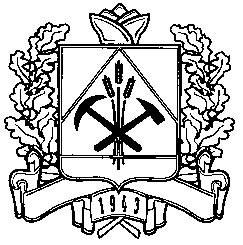 финансовое управление по Таштагольскому районуПРИКАЗот 18 июня 2018г. N 07«О внесении изменений в приложение №1 «Перечень и коды главных администраторов доходов бюджета Муниципального образования «Таштагольский муниципальный район»В соответствии с пунктом 2 статьи 20 Бюджетного кодекса Российской Федерации и приказом Министерства финансов Российской Федерации от 01.07.2013 №65н «Об утверждении Указаний о порядке применения бюджетной классификации Российской Федерации», в целях исполнения бюджета муниципального образования «Таштагольский муниципальный район» в 2018 годуПРИКАЗЫВАЮ:1.Внести в перечень и коды главных администраторов  доходов бюджета Муниципального   образования   «Таштагольский   муниципальный  район» 	 от 26 декабря 2017 №288-рр О бюджете муниципального образования «Таштагольский муниципальный район» на 2018 год и плановый период 2019 и 2020 годов следующие изменения:после строки:дополнить строками следующего содержания:2. Заведующему сектором автоматизированных финансовых расчетов (Вацко В.В.) в течение 3 дней со дня подписания настоящего приказа обеспечить его размещение на сайте муниципального образования «Таштагольский муниципальный район». 3. Отделу доходов (Курусканова Н.П.) довести настоящий приказ до сведения федерального казначейства по Кемеровской области.4. Контроль за исполнением настоящего приказа оставляю за собой.5. Приказ вступает в силу со дня подписания.Начальника финансовогоуправления по Таштагольскому району         	              	Л.А. Моисеева9002 19 00000 05 0000 151Возврат остатков субсидий, субвенций и иных межбюджетных трансфертов, имеющих целевое назначение, прошлых лет из бюджетов муниципальных районов9002 19 25064 05 0000 151Возврат остатков субсидий на государственную поддержку малого и среднего предпринимательства, включая крестьянские (фермерские) хозяйства, из бюджетов муниципальных районов